 THE EFFECTIVENESS OF USING SNAKES AND LADDERS GAME ON STUDENTS’ GRAMMAR ACHIEVEMENT OF THE SECOND GRADE AT MTS AL-HUDA BANDUNGTHESIS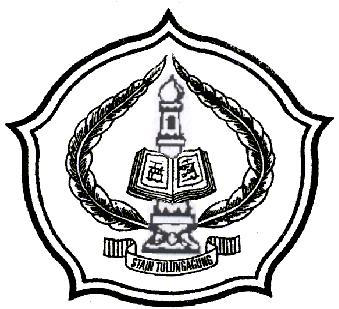 By IFAN AMIRULLOH HABIBNIM. 3213083066ENGLISH EDUCATION PROGRAMDEPARTMENT OF ISLAMIC EDUCATIONSTATE ISLAMIC COLLEGE (STAIN) TULUNGAGUNG2012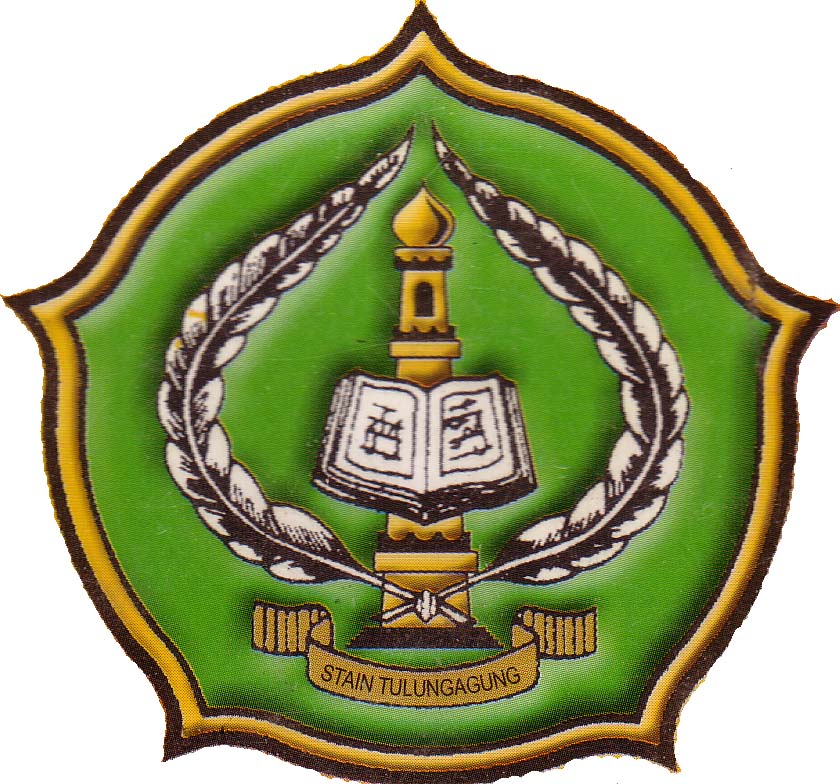 THE EFFECTIVENESS OF USING SNAKES AND LADDERS GAME ON STUDENTS’ GRAMMAR ACHIEVEMENT OF THE SECOND GRADE AT MTS AL-HUDA BANDUNGTHESISBy IFAN AMIRULLOH HABIBNIM. 3213083066ENGLISH EDUCATION PROGRAMDEPARTMENT OF ISLAMIC EDUCATIONSTATE ISLAMIC COLLEGE(STAIN) TULUNGAGUNG2012THE EFFECTIVENESS OF USING SNAKES AND LADDERS GAME ON STUDENTS’ GRAMMAR ACHIEVEMENT OF THE SECOND GRADE AT MTS AL-HUDA BANDUNGTHESISPresented to:State Islamic In Partial Fulfillment of RequirementsFor the Degree of  bSarjana Pendidikan IslamIn English Education Program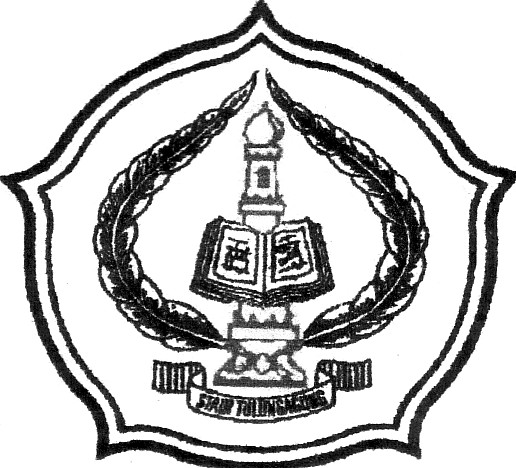 By IFAN AMIRULLOH HABIBNIM. 3213083066ENGLISH EDUCATION PROGRAMDEPARTMENT OF ISLAMIC EDUCATIONSTATE ISLAMIC COLLEGE(STAIN) TULUNGAGUNG2012ADVISOR’S APPROVALThis is to certify that thesis entitled “The effectiveness of Using Snakes and Ladders game on Students’ Grammar Achievement of the Second Grade At MTs AL-Huda Bandung” written by Ifan Amirulloh Habib has been approved by thesis advisor for further approval by the Board of Examiners.Tulungagung, June 5th 2012Approved byAdvisor,Drs. H. Mashudi, M.Pd.I.	NIP: 196901312001121003LEGALIZATIONThis is to certify that thesis entitled “The effectiveness of Using Snakes and Ladders game on Students’ Grammar Achievement of the Second Grade At MTs AL-Huda Bandung” written by Ifan Amirulloh Habib was defended in front of the examiners of State Islamic College (STAIN) Tulungagung on, June, 20th 2012 and accepted as the partial requirement to achieve Sarjana Pendidikan Islam in English Education Program.  	Board of Thesis Examiners 	Chairman                                                            	Secretary  Ida Isnawati, M.Pd.				       Drs. H. Mashudi, M.Pd.I.                     NIP. 19780816 200604 2 002			NIP. 19690131 200112 1 003Main Examiners				    Susanto, SS, M.Pd.			                NIP. 19730831 199903 1 002Tulungagung, June 20th 2012Approved byThe Chief of STAIN Tulungagung				 Dr. Maftukhin, M.Ag.	NIP. 19670717 200003 1 002	DEDICATION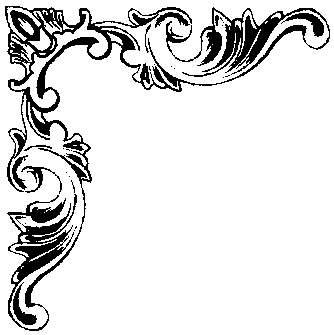 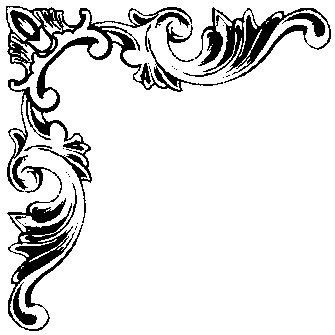 This thesis is dedicated to:My Beloved parents (Sumani and Siti Patimah),My Beloved family, and My Love AimAll my  friends (English Community/EC/ESA,AL Ihklas Community), andOthers who have helped and supported the writerin accomplishing this researchMOTTO“People with goals succeed because they know where they’re going”(Earl Nightingale)ACKNOWLEDGEMENTIn the name of Allah SWT, the most gracious and the most merciful. Peace is upon to the lord who guided our master Muhammad SAW, the most appropriate track and shed light upon the most straightened course. Allah’s blessing and peace be upon Him and His family in the course companion and geniality.In this chance, the writer would like to express his gratitude to the honorable: Dr. Maftukhin, M.Ag. as the chief person of STAIN Tulungagung Drs. H. Mashudi, M.Pd.I, as the writer’s advisors in writing this thesis due to his valuable guidance as well his constructive suggestions. Without his help and devotion of time, the completion of this thesis is supposed to be impossible.Mrs Tantri S. Pd.I as teacher english of MTs AL Huda Bandung thanks for her help.All lecturer of STAIN Tulungagung for their guidance and knowledge given during the writer have been studying at STAIN TulungagungAll of friends and families who gave the support to do this thesis.The writer absolutely aware that this thesis is full of shot coming or still far from being perfect. Therefore, the writer hopes constructive suggestion and criticism, which make this much better.Finally, the writer prays to Allah, may this thesis be useful and may Allah bless us. Amin.Tulungagung, June 5th 2012The writerTABLE OF CONTENTSCOVER………………………………………………………………............	iAPPROVAL…………………………………………………………………iiLEGALIZATION…………………………………………………………..iiiDEDICATION…………………………………………………………........	iv MOTTO……………………………………………………………………...	v ACKNOWLEDGEMENT…………………………………………….........	viTABLE OF CONTENTS……………………………………………...........	viiLIST OF TABLE……………………………………………………… .......	ixLIST OF APPENDIXES……………………………………………….......	xABSTRACT…………………………………………………………............	xiCHAPTER I: INTRODUCTIONBackground of the Study…………………………........................	1Formulation of the Study………………………………................	5Objective of research…………………………………………......	5Significance of the Study………………………………………....	5Scope and Limitation……………………………………..............	6Definition of Key Term……………………………………..........	6Hypothesis……………………………………………………......	7Organization of the Thesis……………………………………......	8CHAPTER II: REVIEW OF RELATED LITERATURESGrammar……………………………………………………….....	9The definition of grammar…………………………………....	9Approaches to grammar ………………………………...........	11The teaching of grammar…………………………………......	14	B.   Games	………………………………………………………........	17The definition of games………………………………............	18The advantages of games……………………………………..	20The classification of games……………………………….......	24   Snakes and ladders game………………………………..........	28-CHAPTER III: RESEARCH METHODResearch design……………………………………………..........	32B. Setting and Subjects of the study……………………………........	35	C. Population, Sampling and Sample…………………………….......	36	D. Variable…………………………………………………………....	37Data and Data Source…………………………………………..	38Data Collecting Method and the Instruments……………………	40	Technique of Data Analysis………………………………………	46CHAPTER IV: RESEARCH FINDING AND DISCUSSIONTeaching and Learning Process……………………………..........	49Data Presentation…………………………………………………	50Data Analysis………………………………………………..........	52Discussion………………………………………………………...	56CHAPTER V: CONCLUSION AND SUGGESTIONConclusion…………………………………………………..........	58Suggestion……………………………………………………......	58BIBLIOGRAPHYAPPENDIXESLIST OF TABLEThe Criteria of coefficient of correlation.The Students’ Achievement before Using Snakes and Ladders Game (Pre-test)The Students’ Achievement after Using Snakes and Ladders Game (Post-test)Score of pre-test and post testScores’ of pre-test and post-test to get (d)The pre-test and the post-test scores analyzed to Xd and X2dLIST OF APPENDIXPre test grammarPost test grammarReliability of pre testReliability of post testCertificate of authorshipCurriculum vitaeGuidance cardABSTRACTThesis entitles “The effectiveness of Using Snakes and Ladder game on Students’ Grammar Achievement of the Second Grade At MTs AL-Huda Bandung. is written by Ifan Amirulloh Habib, 3213083066, English Education Program Islamic Education Departmennt, State Islamic College (STAIN) Tulungaung. Advisor: Drs. H. Mashudi, M.Pd.I.Keyword :  Effectiveness, snakes and ladders game, and grammar achievementThere are many Medias in teaching learning grammar for young
learners of junior high school level. Game is the one of media for teaching and learning grammar. The students of junior high school level, especially second graders feel happy and enjoy their study taught by using game especially snakes and ladders game as media. By knowing grammar, the students are expected to be able to master four language skills. To make students master of grammar is one of the teachers' duties.The research problems were formulated as follows: (I)How is the
students' echievement on grammar before taught by using snakes and ladder game? (2) How is the students' echievement on grammar after taught by using snakes and ladders game? (3) Is there any significant difference between student's echievement on grammar before taught by using snakes and ladders game and after taught by using snakes and ladders game?The purposes of the study are: (1) To know the students' echievement on grammar before using snakes and ladders game. (2) To know the students' echievement on grammar after using snakes and ladders game. (3) To know the difference of students’ echievement on grammar between before and after taught by using snakes and ladders game.This research is quantitative approach. The population of the study is the
second grade students of MTs AL-Huda Bandung. There are 15 students. Method of collecting data is test. The analysis technique of quantitative data used t-testAfter getting the data, the writer used t-test to analyze the data. The
result of data analysis for the (t test) is 6,66 with the degree freedom is 15 students
and the significant level 5% is 2.145. It means that the null hypothesis
(Ho) is rejected and the alternative hypothesis (Ha) is accepted. It could be concluded that there is the effectiveness of using snakes and ladders game to improve the second grade students' achievement on grammar at MTs AL-Huda Bandung.